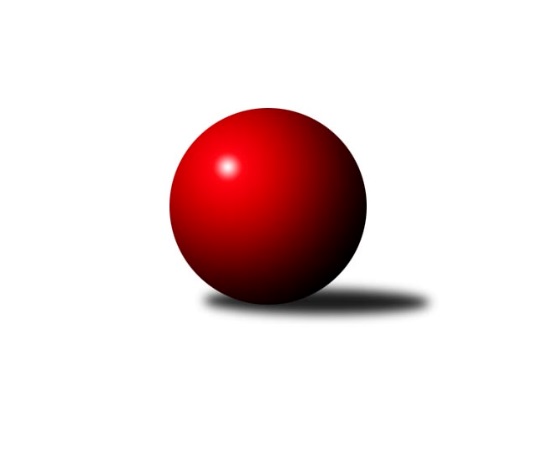 Č.9Ročník 2017/2018	18.11.2017Nejlepšího výkonu v tomto kole: 3277 dosáhlo družstvo: TJ Lomnice3.KLM A 2017/2018Výsledky 9. kolaSouhrnný přehled výsledků:KK Konstruktiva Praha 	- TJ Lomnice	2:6	3185:3277	8.5:15.5	18.11.TJ Blatná	- TJ VTŽ Chomutov	3:5	3141:3180	10.5:13.5	18.11.TJ Elektrárny Kadaň	- TJ Lokomotiva Ústí n. L.	6:2	3271:3232	13.0:11.0	18.11.Kuželky Aš	- TJ Dobřany B	2.5:5.5	3214:3218	9.5:14.5	18.11.TJ Teplice Letná	- TJ Kovohutě Příbram 	5:3	3077:3046	14.0:10.0	18.11.SK Škoda VS Plzeň 	- SKK Podbořany 	6:2	3243:3168	14.0:10.0	18.11.Tabulka družstev:	1.	Kuželky Aš	9	5	2	2	43.5 : 28.5 	125.0 : 91.0 	 3189	12	2.	TJ Teplice Letná	9	6	0	3	42.5 : 29.5 	115.0 : 101.0 	 3187	12	3.	TJ Dobřany B	9	6	0	3	39.5 : 32.5 	116.0 : 100.0 	 3231	12	4.	TJ VTŽ Chomutov	9	5	1	3	40.0 : 32.0 	119.5 : 96.5 	 3256	11	5.	TJ Elektrárny Kadaň	9	4	2	3	40.0 : 32.0 	113.0 : 103.0 	 3245	10	6.	TJ Kovohutě Příbram	9	5	0	4	39.5 : 32.5 	114.5 : 101.5 	 3195	10	7.	TJ Lomnice	9	5	0	4	38.0 : 34.0 	108.0 : 108.0 	 3167	10	8.	TJ Blatná	9	4	0	5	35.5 : 36.5 	102.0 : 114.0 	 3203	8	9.	TJ Lokomotiva Ústí n. L.	9	4	0	5	32.0 : 40.0 	91.5 : 124.5 	 3172	8	10.	SK Škoda VS Plzeň	9	3	0	6	29.5 : 42.5 	100.5 : 115.5 	 3195	6	11.	KK Konstruktiva Praha	9	2	1	6	27.0 : 45.0 	94.0 : 122.0 	 3122	5	12.	SKK Podbořany	9	2	0	7	25.0 : 47.0 	97.0 : 119.0 	 3159	4Podrobné výsledky kola:	 KK Konstruktiva Praha 	3185	2:6	3277	TJ Lomnice	Pavel Vymazal	125 	 147 	 123 	144	539 	 1:3 	 582 	 146	161 	 121	154	Josef Veverka	Jan Barchánek	143 	 136 	 153 	117	549 	 2:2 	 540 	 135	155 	 119	131	Jiří Guba	Tibor Machala	115 	 138 	 121 	124	498 	 0:4 	 565 	 145	143 	 124	153	Miroslav Bubla	Pavel Plachý	113 	 130 	 124 	158	525 	 2:2 	 501 	 120	136 	 102	143	Hubert Guba	Jaroslav Borkovec	139 	 137 	 109 	131	516 	 2:2 	 534 	 133	123 	 135	143	Štěpán Diosegi	Jaroslav Pleticha st.	139 	 136 	 135 	148	558 	 1.5:2.5 	 555 	 150	145 	 135	125	Bohumil Maněnarozhodčí: Nejlepší výkon utkání: 582 - Josef Veverka	 TJ Blatná	3141	3:5	3180	TJ VTŽ Chomutov	Dan Lexa	139 	 141 	 103 	129	512 	 2:2 	 496 	 108	126 	 131	131	Zbyněk Vytiska	Jiří Vaňata	146 	 122 	 122 	115	505 	 2.5:1.5 	 492 	 125	122 	 118	127	Stanislav ml. Šmíd ml.	Stanislav Kníže	138 	 144 	 121 	146	549 	 2:2 	 565 	 146	130 	 166	123	Přemysl Vytiska	Jiří Vokurka	148 	 114 	 120 	135	517 	 1:3 	 558 	 138	128 	 153	139	Ondřej Šmíd	Evžen Cígl	138 	 139 	 144 	135	556 	 2:2 	 542 	 122	144 	 137	139	Luboš Havel	Jan Kobliha	124 	 115 	 117 	146	502 	 1:3 	 527 	 136	152 	 123	116	Stanislav Radarozhodčí: Nejlepší výkon utkání: 565 - Přemysl Vytiska	 TJ Elektrárny Kadaň	3271	6:2	3232	TJ Lokomotiva Ústí n. L.	Daniel Lukáš	145 	 140 	 116 	140	541 	 2:2 	 542 	 127	144 	 135	136	Eugen Škurla	Jaroslav Lefner *1	114 	 119 	 155 	146	534 	 2:2 	 532 	 142	143 	 126	121	Radek Jalovecký	Michal Hrdina	158 	 139 	 117 	124	538 	 4:0 	 512 	 146	129 	 116	121	Martin Zahálka st.	Jan Hák	128 	 127 	 130 	151	536 	 1:3 	 542 	 140	147 	 134	121	Miroslav Wedlich	Karel Bučko	135 	 150 	 130 	132	547 	 2:2 	 543 	 144	126 	 124	149	Milan Grejtovský	Marcel Lukáš	126 	 155 	 131 	163	575 	 2:2 	 561 	 146	129 	 148	138	Tomáš Vránarozhodčí: střídání: *1 od 61. hodu Jan AmbraNejlepší výkon utkání: 575 - Marcel Lukáš	 Kuželky Aš	3214	2.5:5.5	3218	TJ Dobřany B	Jaroslav ml. Bulant	144 	 157 	 151 	117	569 	 3:1 	 498 	 132	103 	 132	131	Roman Lipchavský *1	Jaroslav Solín	122 	 131 	 121 	122	496 	 0:4 	 539 	 129	135 	 129	146	Martin Provazník	Jaroslav Bulant	137 	 127 	 107 	130	501 	 1:3 	 550 	 138	150 	 142	120	Roman Pivoňka	Ota Maršát st.	131 	 136 	 152 	127	546 	 1.5:2.5 	 540 	 148	139 	 126	127	Milan Vrabec	Martin Vrbata	143 	 148 	 135 	135	561 	 2:2 	 550 	 126	156 	 127	141	Michal Šneberger	Martin Hurta	129 	 151 	 121 	140	541 	 2:2 	 541 	 158	134 	 130	119	Jan Koubskýrozhodčí: střídání: *1 od 61. hodu Dominik NovotnýNejlepší výkon utkání: 569 - Jaroslav ml. Bulant	 TJ Teplice Letná	3077	5:3	3046	TJ Kovohutě Příbram 	David Bouša	114 	 142 	 112 	138	506 	 2:2 	 529 	 135	121 	 143	130	David Hošek	Jan Filip	127 	 128 	 112 	121	488 	 4:0 	 473 	 124	126 	 103	120	Tomáš Číž	Luděk Gühl	112 	 132 	 127 	139	510 	 2:2 	 529 	 117	129 	 145	138	Josef Hůda	Alexandr Trpišovský	133 	 138 	 129 	120	520 	 1:3 	 536 	 139	153 	 136	108	Jaroslav Roj	Jan Hybš	120 	 136 	 124 	139	519 	 3:1 	 512 	 118	131 	 141	122	Václav Šefl	Lukáš Hanzlík	135 	 125 	 113 	161	534 	 2:2 	 467 	 101	132 	 128	106	Oldřich Hendl rozhodčí: Nejlepší výkon utkání: 536 - Jaroslav Roj	 SK Škoda VS Plzeň 	3243	6:2	3168	SKK Podbořany 	Pavel Říhánek	147 	 133 	 139 	138	557 	 3:1 	 529 	 141	105 	 146	137	Vladislav Krusman	Jakub Solfronk	151 	 135 	 135 	153	574 	 3:1 	 541 	 120	150 	 130	141	Pavel Stupka	Ladislav Filek	127 	 116 	 126 	130	499 	 0:4 	 554 	 131	133 	 136	154	Vladimír Šána	Milan Findejs	144 	 124 	 138 	135	541 	 4:0 	 493 	 128	123 	 122	120	Jiří Gramskopf	Milan Vicher	147 	 134 	 135 	127	543 	 3:1 	 500 	 120	110 	 130	140	Jaroslav Wágner	Petr Svoboda	144 	 135 	 119 	131	529 	 1:3 	 551 	 140	144 	 133	134	Petr Richtarechrozhodčí: Nejlepší výkon utkání: 574 - Jakub SolfronkPořadí jednotlivců:	jméno hráče	družstvo	celkem	plné	dorážka	chyby	poměr kuž.	Maximum	1.	Vladimír Šána 	SKK Podbořany 	564.08	377.1	187.0	3.5	6/6	(624)	2.	Stanislav ml. Šmíd  ml.	TJ VTŽ Chomutov	562.60	365.1	197.5	2.9	5/5	(616)	3.	Jan Koubský 	TJ Dobřany B	558.79	369.7	189.1	5.9	6/6	(603)	4.	David Hošek 	TJ Kovohutě Příbram 	558.27	373.0	185.3	2.6	5/5	(592)	5.	Tomáš Vrána 	TJ Lokomotiva Ústí n. L.	558.25	372.8	185.5	2.9	6/6	(600)	6.	Pavel Říhánek 	SK Škoda VS Plzeň 	557.81	372.3	185.6	4.0	4/5	(591)	7.	Jaroslav Roj 	TJ Kovohutě Příbram 	557.07	365.3	191.8	1.5	5/5	(586)	8.	Evžen Cígl 	TJ Blatná	555.90	362.5	193.5	3.0	5/5	(590)	9.	Michal Šneberger 	TJ Dobřany B	555.83	375.9	179.9	5.6	6/6	(619)	10.	Michal Hrdina 	TJ Elektrárny Kadaň	553.40	368.3	185.1	3.9	5/5	(577)	11.	Luboš Havel 	TJ VTŽ Chomutov	552.64	373.6	179.0	2.6	5/5	(584)	12.	Přemysl Vytiska 	TJ VTŽ Chomutov	552.40	371.2	181.2	6.2	5/5	(584)	13.	Pavel Vymazal 	KK Konstruktiva Praha 	552.20	362.8	189.4	3.3	5/5	(584)	14.	Martin Vrbata 	Kuželky Aš	552.00	356.2	195.8	1.6	5/5	(586)	15.	Karel Bučko 	TJ Elektrárny Kadaň	546.48	366.3	180.2	2.5	5/5	(574)	16.	Jiří Vokurka 	TJ Blatná	545.96	368.8	177.2	4.9	5/5	(567)	17.	Alexandr Trpišovský 	TJ Teplice Letná	545.92	363.8	182.1	3.8	5/5	(591)	18.	Jan Hák 	TJ Elektrárny Kadaň	545.24	366.4	178.8	6.4	5/5	(597)	19.	Ondřej Šmíd 	TJ VTŽ Chomutov	544.92	366.6	178.3	6.3	5/5	(559)	20.	Marcel Lukáš 	TJ Elektrárny Kadaň	544.16	366.8	177.3	4.2	5/5	(602)	21.	Milan Grejtovský 	TJ Lokomotiva Ústí n. L.	541.75	357.6	184.2	4.0	6/6	(607)	22.	Roman Pivoňka 	TJ Dobřany B	541.56	372.6	169.0	5.7	6/6	(570)	23.	Jaroslav Bulant 	Kuželky Aš	541.45	363.6	177.9	3.7	4/5	(585)	24.	Petr Svoboda 	SK Škoda VS Plzeň 	539.80	360.1	179.8	5.7	5/5	(556)	25.	Štěpán Diosegi 	TJ Lomnice	539.67	360.0	179.7	4.9	6/6	(587)	26.	Jan Hybš 	TJ Teplice Letná	538.64	359.8	178.8	3.9	5/5	(579)	27.	Jan Kobliha 	TJ Blatná	537.70	354.4	183.4	4.5	4/5	(565)	28.	Stanislav Kníže 	TJ Blatná	537.32	364.6	172.8	4.8	5/5	(573)	29.	Jaroslav Lefner 	TJ Elektrárny Kadaň	537.05	351.7	185.4	5.4	5/5	(580)	30.	Stanislav Rada 	TJ VTŽ Chomutov	536.56	371.8	164.8	7.9	5/5	(574)	31.	Lukáš Hanzlík 	TJ Teplice Letná	535.28	360.3	175.0	4.7	5/5	(574)	32.	Miroslav Bubla 	TJ Lomnice	535.05	358.7	176.4	4.0	5/6	(567)	33.	Milan Vrabec 	TJ Dobřany B	534.92	352.8	182.1	6.1	6/6	(564)	34.	Jiří Vaňata 	TJ Blatná	534.33	358.0	176.3	5.4	4/5	(577)	35.	Josef Hůda 	TJ Kovohutě Příbram 	533.75	362.7	171.1	4.7	5/5	(553)	36.	Petr Sachunský 	SK Škoda VS Plzeň 	533.40	372.4	161.0	6.4	5/5	(560)	37.	Luboš Řezáč 	TJ Kovohutě Příbram 	533.08	357.2	175.9	5.0	4/5	(552)	38.	Martin Zahálka  st.	TJ Lokomotiva Ústí n. L.	532.94	365.6	167.3	7.3	4/6	(603)	39.	Martin Hurta 	Kuželky Aš	532.92	357.0	176.0	4.8	5/5	(572)	40.	Milan Vicher 	SK Škoda VS Plzeň 	532.75	356.3	176.4	5.3	4/5	(579)	41.	Jakub Solfronk 	SK Škoda VS Plzeň 	532.35	364.4	168.0	7.0	5/5	(574)	42.	Milan Findejs 	SK Škoda VS Plzeň 	532.35	369.5	162.9	6.2	4/5	(559)	43.	Bohumil Maněna 	TJ Lomnice	532.25	363.9	168.4	5.8	5/6	(568)	44.	Petr Richtarech 	SKK Podbořany 	531.42	358.6	172.8	6.2	6/6	(584)	45.	Pavel Stupka 	SKK Podbořany 	531.00	356.6	174.4	8.9	6/6	(590)	46.	Oldřich Hendl  	TJ Kovohutě Příbram 	529.95	354.2	175.8	5.1	5/5	(568)	47.	David Bouša 	TJ Teplice Letná	528.90	355.1	173.8	7.0	5/5	(564)	48.	Radek Jalovecký 	TJ Lokomotiva Ústí n. L.	528.21	359.2	169.0	4.1	6/6	(649)	49.	Jiří Guba 	TJ Lomnice	526.96	356.9	170.1	5.9	6/6	(548)	50.	Jaroslav Wágner 	SKK Podbořany 	526.73	354.7	172.1	7.1	5/6	(562)	51.	Josef Veverka 	TJ Lomnice	526.67	361.3	165.4	6.2	6/6	(582)	52.	Daniel Lukáš 	TJ Elektrárny Kadaň	526.50	350.6	175.9	5.0	4/5	(562)	53.	Jan Filip 	TJ Teplice Letná	525.08	358.2	166.8	6.8	5/5	(552)	54.	Pavel Kohlíček 	KK Konstruktiva Praha 	522.31	362.6	159.8	9.0	4/5	(548)	55.	Dominik Novotný 	TJ Dobřany B	521.35	359.8	161.6	8.5	5/6	(603)	56.	Pavel Plachý 	KK Konstruktiva Praha 	519.40	352.3	167.1	7.2	5/5	(539)	57.	Tomáš Číž 	TJ Kovohutě Příbram 	517.50	353.0	164.5	7.5	4/5	(572)	58.	Tomáš Viczmandi 	Kuželky Aš	514.80	359.4	155.4	7.9	5/5	(535)	59.	Miroslav Wedlich 	TJ Lokomotiva Ústí n. L.	514.79	353.6	161.2	6.9	6/6	(585)	60.	Jaroslav Borkovec 	KK Konstruktiva Praha 	514.05	358.0	156.1	8.0	5/5	(546)	61.	Vladislav Krusman 	SKK Podbořany 	513.33	349.7	163.6	8.8	6/6	(553)	62.	Jiří Gramskopf 	SKK Podbořany 	513.00	361.2	151.8	11.1	5/6	(545)	63.	Roman Lipchavský 	TJ Dobřany B	509.69	360.1	149.6	8.6	4/6	(586)	64.	Hubert Guba 	TJ Lomnice	508.50	349.8	158.7	7.0	6/6	(524)	65.	Tibor Machala 	KK Konstruktiva Praha 	508.06	340.6	167.4	7.8	4/5	(551)	66.	Zbyněk Vytiska 	TJ VTŽ Chomutov	506.64	351.2	155.4	7.4	5/5	(534)	67.	Jaroslav Pleticha  st.	KK Konstruktiva Praha 	500.80	344.2	156.6	8.5	5/5	(558)	68.	Jiří Šípek 	TJ Lokomotiva Ústí n. L.	495.25	337.7	157.6	7.1	4/6	(560)	69.	Vít Kobliha 	TJ Blatná	493.38	347.5	145.9	12.5	4/5	(522)		Josef st. Fišer 	TJ Dobřany B	570.00	379.0	191.0	4.0	1/6	(570)		Martin Provazník 	TJ Dobřany B	552.67	371.0	181.7	3.0	3/6	(577)		Jan Barchánek 	KK Konstruktiva Praha 	549.00	371.0	178.0	5.0	1/5	(549)		Jaroslav ml. Bulant 	Kuželky Aš	546.73	366.1	180.7	6.0	3/5	(598)		Martin Vít 	SK Škoda VS Plzeň 	546.00	345.0	201.0	3.0	1/5	(546)		Jaroslav ml. Pleticha  ml.	KK Konstruktiva Praha 	544.50	362.0	182.5	5.0	2/5	(553)		Eugen Škurla 	TJ Lokomotiva Ústí n. L.	543.00	362.0	181.0	10.0	2/6	(544)		Jan Ambra 	TJ Elektrárny Kadaň	538.00	370.0	168.0	5.0	1/5	(538)		Ladislav Filek 	SK Škoda VS Plzeň 	537.00	366.0	171.0	6.8	1/5	(596)		Lukáš Pavel 	TJ Blatná	536.00	359.0	177.0	4.0	1/5	(536)		Zdeněk Ausbuher 	SKK Podbořany 	533.00	369.0	164.0	8.0	1/6	(533)		Ota Maršát  st.	Kuželky Aš	532.56	365.1	167.4	4.3	3/5	(577)		Josef Krotký 	TJ Lomnice	528.67	361.0	167.7	3.3	3/6	(538)		Luděk Gühl 	TJ Teplice Letná	528.25	361.8	166.5	6.3	2/5	(555)		Milan Bek 	TJ Dobřany B	522.00	366.0	156.0	14.0	1/6	(522)		Václav Pilař 	Kuželky Aš	521.67	354.3	167.3	4.3	3/5	(547)		Karel Koubek 	TJ Blatná	520.00	364.0	156.0	13.0	1/5	(520)		Dan Lexa 	TJ Blatná	517.27	353.7	163.6	9.5	3/5	(541)		Ladislav st. Filek 	SK Škoda VS Plzeň 	511.67	346.7	165.0	8.0	1/5	(544)		Josef Jiřínský 	TJ Teplice Letná	510.00	350.3	159.7	6.7	3/5	(531)		Jaroslav Solín 	Kuželky Aš	505.50	353.0	152.5	9.5	2/5	(515)		Milan Hnilica 	TJ Teplice Letná	504.00	346.0	158.0	8.0	1/5	(504)		Josef Málek 	TJ Lokomotiva Ústí n. L.	496.00	335.0	161.0	4.0	1/6	(496)		Zbyněk Lébl 	KK Konstruktiva Praha 	494.00	335.0	159.0	10.0	1/5	(494)		Martin Čistý 	TJ Kovohutě Příbram 	492.83	333.3	159.5	6.7	2/5	(534)		Lukáš Jaroš 	SK Škoda VS Plzeň 	487.00	333.0	154.0	10.5	2/5	(492)		Václav Šefl 	TJ Kovohutě Příbram 	485.50	338.5	147.0	13.0	1/5	(512)		Tomáš Čecháček 	TJ Teplice Letná	485.50	348.0	137.5	12.5	1/5	(507)		Zdeněk Weigl 	SK Škoda VS Plzeň 	465.00	338.0	127.0	12.0	1/5	(465)		Kamil Srkal 	SKK Podbořany 	453.00	324.0	129.0	12.0	1/6	(453)Sportovně technické informace:Starty náhradníků:registrační číslo	jméno a příjmení 	datum startu 	družstvo	číslo startu4270	Radek Jalovecký	18.11.2017	TJ Lokomotiva Ústí n. L.	9x10587	Milan Vrabec	18.11.2017	TJ Dobřany B	7x20186	Roman Lipchavský	18.11.2017	TJ Dobřany B	8x5196	Roman Pivoňka	18.11.2017	TJ Dobřany B	8x893	Jan Barchánek	18.11.2017	KK Konstruktiva Praha 	9x16241	Jan Koubský	18.11.2017	TJ Dobřany B	9x20173	Martin Provazník	18.11.2017	TJ Dobřany B	3x22225	Dominik Novotný	18.11.2017	TJ Dobřany B	9x19625	Jan Kobliha	18.11.2017	TJ Blatná	8x22198	Michal Šneberger	18.11.2017	TJ Dobřany B	9x
Hráči dopsaní na soupisku:registrační číslo	jméno a příjmení 	datum startu 	družstvo	Program dalšího kola:10. kolo25.11.2017	so	10:00	TJ Elektrárny Kadaň - TJ Lomnice	25.11.2017	so	10:00	TJ Kovohutě Příbram  - TJ Dobřany B	25.11.2017	so	12:30	Kuželky Aš - TJ Lokomotiva Ústí n. L.	25.11.2017	so	12:30	TJ Teplice Letná - SKK Podbořany 	25.11.2017	so	14:00	SK Škoda VS Plzeň  - TJ VTŽ Chomutov	Nejlepší šestka kola - absolutněNejlepší šestka kola - absolutněNejlepší šestka kola - absolutněNejlepší šestka kola - absolutněNejlepší šestka kola - dle průměru kuželenNejlepší šestka kola - dle průměru kuželenNejlepší šestka kola - dle průměru kuželenNejlepší šestka kola - dle průměru kuželenNejlepší šestka kola - dle průměru kuželenPočetJménoNázev týmuVýkonPočetJménoNázev týmuPrůměr (%)Výkon1xJosef VeverkaLomnice5821xJosef VeverkaLomnice110.165823xMarcel LukášKadaň5753xMarcel LukášKadaň107.525751xJakub SolfronkŠkoda Plzeň5741xJakub SolfronkŠkoda Plzeň107.155742xJaroslav ml. BulantAš5693xJaroslav ml. BulantAš107.015691xMiroslav BublaLomnice5652xMiroslav BublaLomnice106.945651xPřemysl VytiskaChomutov5652xPřemysl VytiskaChomutov106.5565